ПРАВИТЕЛЬСТВО ИРКУТСКОЙ ОБЛАСТИПОСТАНОВЛЕНИЕот 15 октября 2021 г. N 758-ппОБ ОБЕСПЕЧЕНИИ ОТДЕЛЬНЫХ КАТЕГОРИЙ ОБУЧАЮЩИХСЯ В ИРКУТСКОЙОБЛАСТИ ПИТАНИЕМ, ОДЕЖДОЙ, ОБУВЬЮ, МЯГКИМ И ЖЕСТКИМИНВЕНТАРЕМ И ПРИЗНАНИИ УТРАТИВШИМИ СИЛУ ОТДЕЛЬНЫХПОСТАНОВЛЕНИЙ ПРАВИТЕЛЬСТВА ИРКУТСКОЙ ОБЛАСТИВ соответствии со статьями 37, 38, 79 Федерального закона от 29 декабря 2012 года N 273-ФЗ "Об образовании в Российской Федерации", Законом Иркутской области от 23 октября 2006 года N 63-оз "О социальной поддержке в Иркутской области семей, имеющих детей", статьей 14 Закона Иркутской области от 10 июля 2014 года N 91-ОЗ "Об отдельных вопросах образования в Иркутской области", Законом Иркутской области от 7 июня 2021 года N 38-ОЗ "Об обеспечении бесплатным питанием обучающихся общеобразовательных организаций в Иркутской области", руководствуясь частью 4 статьи 66, статьей 67 Устава Иркутской области, Правительство Иркутской области постановляет:1. Установить Порядок обеспечения отдельных категорий обучающихся в Иркутской области бесплатным питанием (прилагается).2. Определить Порядок и условия предоставления ежемесячной компенсации расходов на питание родителям (законным представителям) отдельных категорий обучающихся в Иркутской области (прилагаются).3. Установить Порядок обеспечения обучающихся с ограниченными возможностями здоровья, проживающих в организациях, осуществляющих образовательную деятельность, одеждой, обувью, мягким и жестким инвентарем (прилагается).4. Установить нормы питания для обеспечения бесплатным питанием отдельных категорий обучающихся в Иркутской области (прилагаются).5. Установить нормы обеспечения обучающихся с ограниченными возможностями здоровья, проживающих в организациях, осуществляющих образовательную деятельность, одеждой, обувью, мягким и жестким инвентарем (прилагаются).6. Признать утратившими силу:1) постановление Правительства Иркутской области от 24 марта 2020 года N 178-пп "Об обеспечении отдельных категорий обучающихся в Иркутской области питанием, одеждой, обувью, мягким и жестким инвентарем и признании утратившим силу постановления Правительства Иркутской области от 7 сентября 2015 года N 445-пп";2) постановление Правительства Иркутской области от 20 апреля 2020 года N 266-пп "О внесении изменений в Порядок обеспечения отдельных категорий обучающихся в Иркутской области питанием, одеждой, обувью, мягким и жестким инвентарем";3) постановление Правительства Иркутской области от 26 августа 2020 года N 703-пп "О внесении изменений в постановление Правительства Иркутской области от 24 марта 2020 года N 178-пп";4) пункт 1 постановления Правительства Иркутской области от 18 ноября 2020 года N 940-пп "О внесении изменений в отдельные постановления Правительства Иркутской области";5) постановление Правительства Иркутской области от 10 февраля 2021 года N 72-пп "О внесении изменений в постановление Правительства Иркутской области от 24 марта 2020 года N 178-пп".7. Настоящее постановление подлежит официальному опубликованию в общественно-политической газете "Областная", сетевом издании "Официальный интернет-портал правовой информации Иркутской области" (ogirk.ru), а также на "Официальном интернет-портале правовой информации" (www.pravo.gov.ru).8. Настоящее постановление вступает в силу со дня его официального опубликования и распространяется на правоотношения, возникшие с 1 сентября 2021 года.Первый заместитель ГубернатораИркутской области - ПредседательПравительства Иркутской областиК.Б.ЗАЙЦЕВУстановленпостановлением ПравительстваИркутской областиот 15 октября 2021 г. N 758-ппПОРЯДОКОБЕСПЕЧЕНИЯ ОТДЕЛЬНЫХ КАТЕГОРИЙ ОБУЧАЮЩИХСЯВ ИРКУТСКОЙ ОБЛАСТИ БЕСПЛАТНЫМ ПИТАНИЕМГлава 1. ОБЩИЕ ПОЛОЖЕНИЯ1. Настоящий Порядок устанавливает правила обеспечения:1) обучающихся по образовательным программам начального общего образования в государственных общеобразовательных организациях Иркутской области, в муниципальных общеобразовательных организациях в Иркутской области (далее - муниципальные общеобразовательные организации), а также обучающихся в частных общеобразовательных организациях в Иркутской области по имеющим государственную аккредитацию основным образовательным программам начального общего образования (далее - обучающиеся начальных классов) - один раз в день бесплатным горячим питанием, предусматривающим наличие горячего блюда, не считая горячего напитка, в соответствии с федеральным законодательством (далее - бесплатное горячее питание), а также бесплатным питьевым молоком;1(2)) обучающихся, указанных в части 1 статьи 2(2) Закона Иркутской области от 7 июня 2021 года N 38-ОЗ "Об обеспечении бесплатным питанием обучающихся общеобразовательных организаций в Иркутской области" (далее соответственно - дети военнослужащих, Закон Иркутской области N 38-ОЗ), - один раз в день бесплатным питанием, а при отсутствии в муниципальных общеобразовательных организациях, в частных общеобразовательных организациях в Иркутской области организованного питания - набором продуктов питания;(пп. 1(2) введен Постановлением Правительства Иркутской области от 05.10.2023 N 865-пп)2) детей из многодетных и малоимущих семей, обучающихся по образовательным программам основного общего, среднего общего образования в государственных общеобразовательных организациях Иркутской области, в муниципальных общеобразовательных организациях, в частных общеобразовательных организациях в Иркутской области по имеющим государственную аккредитацию основным образовательным программам основного общего, среднего общего образования (далее - дети из многодетных и малоимущих семей), - один раз в день бесплатным питанием, а при отсутствии в таких организациях организованного питания - набором продуктов питания;3) детей-инвалидов, обучающихся в государственных общеобразовательных организациях Иркутской области, в муниципальных общеобразовательных организациях, в частных общеобразовательных организациях в Иркутской области по имеющим государственную аккредитацию основным общеобразовательным программам (далее - дети-инвалиды), - бесплатным двухразовым питанием;4) обучающихся с ограниченными возможностями здоровья (далее - обучающиеся с ОВЗ), проживающих в общеобразовательных организациях, находящихся на полном государственном обеспечении, - бесплатным пятиразовым питанием, обучающихся с ОВЗ, не проживающих в общеобразовательных организациях, - бесплатным двухразовым питанием;(в ред. Постановления Правительства Иркутской области от 28.04.2023 N 377-пп)5) обучающихся, пребывающих на полном государственном обеспечении в организациях социального обслуживания, находящихся в ведении Иркутской области, посещающих муниципальные общеобразовательные организации (далее - обучающиеся из организаций социального обслуживания), - один раз в день бесплатным питанием;6) обучающихся в государственных общеобразовательных организациях Иркутской области, в которых проводятся необходимые для таких обучающихся лечебные, реабилитационные и оздоровительные мероприятия, обучающихся в государственных общеобразовательных организациях Иркутской области, имеющих право реализации основных и дополнительных образовательных программ, не относящихся к типу таких общеобразовательных организаций, а также обучающихся в имеющих интернат государственных общеобразовательных организациях Иркутской области с углубленным изучением отдельных учебных предметов (далее - обучающиеся в государственных общеобразовательных организациях), проживающих в общеобразовательной организации, - бесплатным пятиразовым питанием, иных обучающихся в указанных общеобразовательных организациях, не проживающих в них, - бесплатным двухразовым питанием;7) обучающихся в государственных общеобразовательных организациях Иркутской области, реализующих образовательные программы основного общего и среднего общего образования, интегрированные с дополнительными общеразвивающими программами, имеющими целью подготовку несовершеннолетних обучающихся к военной или иной государственной службе, в том числе к государственной службе российского казачества (далее соответственно - кадеты, кадетский корпус Иркутской области), - бесплатным пятиразовым питанием.2. Уполномоченными исполнительными органами государственной власти Иркутской области на обеспечение бесплатным питанием являются:1) в отношении обучающихся, указанных в подпунктах 1, 3, 4, 6, 7 пункта 1 настоящего Порядка, - министерство образования Иркутской области;2) в отношении обучающихся, указанных в подпунктах 1(2), 2, 5 пункта 1 настоящего Порядка, - министерство социального развития, опеки и попечительства Иркутской области.(в ред. Постановления Правительства Иркутской области от 05.10.2023 N 865-пп)Глава 2. ПОРЯДОК ОБЕСПЕЧЕНИЯ БЕСПЛАТНЫМ ГОРЯЧИМ ПИТАНИЕМ,А ТАКЖЕ БЕСПЛАТНЫМ ПИТЬЕВЫМ МОЛОКОМ ОБУЧАЮЩИХСЯ НАЧАЛЬНЫХКЛАССОВ3. Для обеспечения бесплатным горячим питанием, а также бесплатным питьевым молоком один из родителей (законный представитель) обучающегося начальных классов представляет в общеобразовательную организацию по месту обучения обучающегося начальных классов заявление о предоставлении бесплатного горячего питания, а также бесплатного питьевого молока.Заявление может быть представлено путем личного обращения в общеобразовательную организацию или через организации почтовой связи.4. Обеспечение бесплатным горячим питанием, а также бесплатным питьевым молоком осуществляется каждый учебный день в течение учебного года в дни посещения обучающимися начальных классов общеобразовательной организации. В дни непосещения общеобразовательной организации бесплатное горячее питание, а также бесплатное питьевое молоко не предоставляется.5. Обеспечение бесплатным горячим питанием осуществляется в соответствии с санитарно-эпидемиологическими правилами и нормами СанПиН 2.3/2.4.3590-20 "Санитарно-эпидемиологические требования к организации общественного питания населения", утвержденными постановлением главного государственного санитарного врача Российской Федерации от 27 октября 2020 года N 32.6. Организация обеспечения бесплатным горячим питанием, а также бесплатным питьевым молоком осуществляется общеобразовательной организацией в соответствии с локальным нормативным актом общеобразовательной организации.7. Основаниями прекращения обеспечения бесплатным горячим питанием, а также бесплатным питьевым молоком являются:1) обращение родителя (законного представителя) обучающегося начального класса в общеобразовательную организацию с заявлением о прекращении предоставления бесплатного горячего питания, а также бесплатного питьевого молока;2) перевод или отчисление обучающегося начального класса из общеобразовательной организации.8. Обеспечение бесплатным горячим питанием, а также бесплатным питьевым молоком прекращается со дня, следующего за днем издания локального нормативного акта общеобразовательной организации о принятии соответствующего решения.Глава 2(2). ПОРЯДОК ОБЕСПЕЧЕНИЯ БЕСПЛАТНЫМ ПИТАНИЕМ(НАБОРОМ ПРОДУКТОВ ПИТАНИЯ) ДЕТЕЙ ВОЕННОСЛУЖАЩИХ(введена Постановлением Правительства Иркутской областиот 05.10.2023 N 865-пп)8(20). Обеспечение бесплатным питанием детей военнослужащих осуществляется каждый учебный день в течение учебного года в дни посещения детьми военнослужащих общеобразовательной организации. В дни непосещения общеобразовательной организации бесплатное питание не предоставляется.8(21). При отсутствии в общеобразовательной организации организованного питания осуществляется обеспечение родителей (законных представителей) детей военнослужащих набором продуктов питания.8(22). Организация обеспечения бесплатным питанием (набором продуктов питания) детей военнослужащих осуществляется общеобразовательной организацией в соответствии с локальными нормативными актами общеобразовательной организации.8(23). Для обеспечения бесплатным питанием (набором продуктов питания) один из родителей (законный представитель) ребенка военнослужащего подает в расположенное по месту жительства (пребывания) родителя (законного представителя) государственное учреждение Иркутской области, подведомственное министерству социального развития, опеки и попечительства Иркутской области (далее - министерство) и включенное в перечень, утвержденный нормативным правовым актом министерства (далее - учреждение социальной защиты), заявление об обеспечении бесплатным питанием (набором продуктов питания) по форме, установленной нормативным правовым актом министерства (далее - заявление).8(24). К заявлению прилагаются следующие документы:1) паспорт или иной документ, удостоверяющий личность родителя (законного представителя) ребенка военнослужащего;2) документы, подтверждающие статус ребенка военнослужащего (свидетельство о рождении ребенка военнослужащего и его нотариально удостоверенный перевод на русский язык, в случае если это свидетельство выдано компетентными органами иностранного государства; свидетельство об усыновлении, выданное органами записи актов гражданского состояния или консульскими учреждениями Российской Федерации; свидетельство о заключении брака между родителем ребенка военнослужащего и отчимом (мачехой) и его нотариально удостоверенный перевод на русский язык, в случае если это свидетельство выдано компетентными органами иностранного государства; акт органов опеки и попечительства о назначении опекуна или попечителя; соответствующие решения суда);3) справка по форме, утвержденной распоряжением Губернатора Иркутской области от 8 ноября 2022 года N 337-р "Об организации работы по сопровождению членов семей отдельных категорий граждан" (далее - справка N 337-р);4) документы, подтверждающие отнесение одного из родителей (законных представителей), отчима, мачехи ребенка военнослужащего к категории лиц, указанных в части 1 статьи 2(2) Закона Иркутской области N 38-ОЗ (далее - военнослужащий), - документы, содержащие сведения об участии в специальной военной операции, проводимой с 24 февраля 2022 года; документ о получении увечья (ранения, травмы, контузии), выданный военно-медицинской организацией, либо справка военно-врачебной комиссии о получении увечья (ранения, травмы, контузии) или их копии, заверенные нотариусом или должностным лицом, уполномоченным в соответствии с законодательством на совершение нотариальных действий; документ, подтверждающий гибель (смерть) вследствие увечья (ранения, травмы, контузии) или заболевания, свидетельство о смерти военнослужащего и иные подтверждающие документы - представляются в случае неполучения справки N 337-р.8(25). Родитель (законный представитель) ребенка военнослужащего вправе не представлять документы, указанные в подпунктах 2 (за исключением свидетельства о рождении, выданного компетентными органами иностранного государства, и его нотариально удостоверенного перевода на русский язык, свидетельства об усыновлении, выданного органами записи актов гражданского состояния или консульскими учреждениями Российской Федерации, свидетельства о заключении брака между родителем ребенка военнослужащего и отчимом (мачехой) и его нотариально удостоверенного перевода на русский язык, в случае если это свидетельство выдано компетентными органами иностранного государства, решений суда), 3, 4 (в части свидетельства о смерти военнослужащего) пункта 8(24) настоящего Порядка. Если такие документы не были представлены, учреждение социальной защиты запрашивает указанные документы (сведения, содержащиеся в них) в порядке межведомственного информационного взаимодействия в соответствии с законодательством.8(26). Заявление и документы, указанные в пункте 8(24) настоящего Порядка (далее в настоящей главе - документы), могут быть представлены одним из следующих способов:1) путем личного обращения в учреждение социальной защиты. В этом случае копии с подлинников документов снимает лицо, ответственное за прием документов, и удостоверяет их при сверке с подлинниками. Подлинники документов возвращаются представившему их лицу в день личного обращения;2) через организации почтовой связи. В этом случае документы представляются в копиях, заверенных нотариусом или должностным лицом, уполномоченным в соответствии с законодательством на совершение нотариальных действий;3) в форме электронных документов, порядок оформления которых определяется правовым актом министерства и которые передаются с использованием информационно-телекоммуникационной сети "Интернет", включая единый портал государственных и муниципальных услуг;4) через многофункциональный центр предоставления государственных и муниципальных услуг.8(27). Днем обращения родителя (законного представителя) ребенка военнослужащего за обеспечением бесплатным питанием (набором продуктов питания) считается дата регистрации заявления и документов в учреждении социальной защиты в день их поступления.8(28). Учреждение социальной защиты в течение 20 календарных дней со дня обращения родителя (законного представителя) ребенка военнослужащего рассматривает заявление и документы и принимает решение об обеспечении бесплатным питанием (набором продуктов питания) либо об отказе в обеспечении бесплатным питанием (набором продуктов питания).8(29). При рассмотрении заявления и документов учреждение социальной защиты проверяет наличие права ребенка военнослужащего на обеспечение бесплатным питанием (набором продуктов питания), а также достоверность сведений, содержащихся в представленных документах, в том числе посредством межведомственного информационного взаимодействия в соответствии с законодательством.8(30). Основаниями для принятия учреждением социальной защиты решения об отказе в обеспечении бесплатным питанием (набором продуктов питания) являются:1) отсутствие права на обеспечение бесплатным питанием (набором продуктов питания) в соответствии с законодательством;2) непредставление документов или представление неполного перечня документов (за исключением документов, указанных в пункте 8(25) настоящего Порядка);3) представление неполных и (или) недостоверных сведений в заявлении и (или) документах.8(31). Учреждение социальной защиты в течение двух рабочих дней со дня принятия соответствующего решения письменно уведомляет родителя (законного представителя) ребенка военнослужащего о принятом решении об обеспечении бесплатным питанием (набором продуктов питания) либо об отказе в обеспечении бесплатным питанием (набором продуктов питания) с указанием причин отказа.8(32). Решение об отказе в обеспечении бесплатным питанием (набором продуктов питания) может быть обжаловано в порядке, установленном законодательством.8(33). Обеспечение бесплатным питанием (набором продуктов питания) осуществляется с первого числа месяца, следующего за месяцем принятия учреждением социальной защиты решения об обеспечении бесплатным питанием (набором продуктов питания).8(34). В целях организации обеспечения бесплатным питанием (набором продуктов питания) между учреждением социальной защиты, государственным учреждением Иркутской области, подведомственным министерству, реализующим полномочия по перечислению и выплате денежных средств гражданам и юридическим лицам и включенным в перечень, утвержденный нормативным правовым актом министерства, и общеобразовательной организацией заключается трехстороннее соглашение о взаимодействии по форме, установленной нормативным правовым актом министерства.8(35). Обеспечение бесплатным питанием (набором продуктов питания) прекращается при наличии следующих обстоятельств:1) утрата статуса военнослужащего в связи с:окончанием срока мобилизации или срока, на который заключен контракт, - для военнослужащего, призванного на военную службу по мобилизации в Вооруженные Силы Российской Федерации или заключившего контракт о добровольном содействии в выполнении задач, возложенных на Вооруженные Силы Российской Федерации, для обеспечения выполнения задач в ходе специальной военной операции, проводимой с 24 февраля 2022 года (далее - специальная военная операция);окончанием срока участия в специальной военной операции - для военнослужащего, проходящего военную службу в Вооруженных Силах Российской Федерации по контракту (не являющегося лицом, призванным на военную службу по мобилизации в Вооруженные Силы Российской Федерации) или находящегося на военной службе (службе) в войсках национальной гвардии Российской Федерации, в воинских формированиях и органах, указанных в пункте 6 статьи 1 Федерального закона от 31 мая 1996 года N 61-ФЗ "Об обороне", для обеспечения выполнения задач в ходе специальной военной операции.Обеспечение бесплатным питанием (набором продуктов питания) прекращается в связи с утратой статуса военнослужащего, за исключением случаев получения военнослужащим увечья (ранения, травмы, контузии) при выполнении задач в ходе специальной военной операции или гибели (смерти) вследствие увечья (ранения, травмы, контузии) или заболевания, полученных при выполнении задач в ходе проведения специальной военной операции, до истечения одного года со дня его увольнения с военной службы (службы) или расторжения контракта;2) прекращение посещения ребенком военнослужащего общеобразовательной организации (окончание, отчисление);3) переезд ребенка военнослужащего за пределы Иркутской области на постоянное место жительства;4) обращение родителя (законного представителя) ребенка военнослужащего в учреждение социальной защиты с заявлением о прекращении обеспечения бесплатным питанием (набором продуктов питания);5) смерть ребенка военнослужащего, признание его в установленном порядке безвестно отсутствующим или объявление умершим;6) помещение ребенка военнослужащего на полное государственное обеспечение в соответствующее учреждение;7) обучение ребенка военнослужащего на дому в соответствии с законодательством об образовании.8(36). Обеспечение бесплатным питанием (набором продуктов питания) ребенка военнослужащего прекращается с первого числа месяца, следующего за месяцем, в котором учреждению социальной защиты стало известно о наступлении обстоятельств, указанных в пункте 8(35) настоящего Порядка.8(37). Родитель (законный представитель) ребенка военнослужащего обязан извещать учреждение социальной защиты о наступлении обстоятельств, указанных в подпунктах 1 - 3, 5, 7 пункта 8(35) настоящего Порядка, в течение 10 календарных дней со дня наступления указанных обстоятельств. Извещение может быть направлено одним из способов, указанных в пункте 8(26) настоящего Порядка.8(38). В случае представления родителем (законным представителем) ребенка военнослужащего недостоверных сведений, содержащихся в заявлении и (или) документах, повлекших незаконное обеспечение бесплатным питанием (набором продуктов питания), ущерб, причиненный областному бюджету, возмещается в порядке, установленном законодательством.Глава 3. ПОРЯДОК ОБЕСПЕЧЕНИЯ БЕСПЛАТНЫМ ПИТАНИЕМ (НАБОРОМПРОДУКТОВ ПИТАНИЯ) ДЕТЕЙ ИЗ МНОГОДЕТНЫХ И МАЛОИМУЩИХ СЕМЕЙ9. Обеспечение бесплатным питанием детей из многодетных и малоимущих семей осуществляется каждый учебный день в течение учебного года в дни посещения ребенком из многодетной и малоимущей семьи общеобразовательной организации. В дни непосещения общеобразовательной организации бесплатное питание не предоставляется.10. При отсутствии в общеобразовательной организации организованного питания осуществляется обеспечение родителей (законных представителей) детей из многодетных и малоимущих семей набором продуктов питания.11. Организация обеспечения бесплатным питанием (набором продуктов питания) детей из многодетных и малоимущих семей осуществляется общеобразовательной организацией в соответствии с локальным нормативным актом общеобразовательной организации.12. Для обеспечения бесплатным питанием (набором продуктов питания) один из родителей (законный представитель) ребенка из многодетной и малоимущей семьи подает в расположенное по месту жительства (пребывания) семьи учреждение социальной защиты заявление об обеспечении бесплатным питанием (набором продуктов питания) по форме, установленной нормативным правовым актом министерства.(в ред. Постановления Правительства Иркутской области от 05.10.2023 N 865-пп)13. К заявлению прилагаются следующие документы:1) документы, указанные в части 5(2) статьи 7 Закона Иркутской области от 23 октября 2006 года N 63-оз "О социальной поддержке в Иркутской области семей, имеющих детей" (далее - Закон Иркутской области) с учетом положений, установленных частью 5(3) статьи 7 Закона Иркутской области, - для многодетных и малоимущих семей, не состоящих на учете в банке данных Иркутской области о семьях и несовершеннолетних, находящихся в социально опасном положении (далее - банк данных Иркутской области);2) паспорт либо иной документ, удостоверяющий личность родителя (законного представителя), - для многодетных и малоимущих семей, состоящих на учете в банке данных Иркутской области;3) ходатайство районной (городской), районной в городе комиссии по делам несовершеннолетних и защите их прав по месту жительства (пребывания) семьи - для многодетных и малоимущих семей, состоящих на учете в банке данных Иркутской области.14. Заявление и документы, указанные в пункте 13 настоящего Порядка (далее в настоящей главе - документы), могут быть представлены одним из следующих способов:1) путем личного обращения в учреждение социальной защиты. В этом случае копии с подлинников документов снимает лицо, ответственное за прием документов, и удостоверяет их при сверке с подлинниками. Подлинники документов возвращаются представившему их лицу в день личного обращения;2) через организации почтовой связи. В этом случае документы представляются в копиях, заверенных нотариусом или должностным лицом, уполномоченным в соответствии с законодательством на совершение нотариальных действий;3) в форме электронных документов, порядок оформления которых определяется правовым актом министерства и которые передаются с использованием информационно-телекоммуникационной сети "Интернет", включая единый портал государственных и муниципальных услуг;4) через многофункциональный центр предоставления государственных и муниципальных услуг.15. Днем обращения родителя (законного представителя) ребенка из многодетной и малоимущей семьи за обеспечением бесплатным питанием (набором продуктов питания) считается дата регистрации заявления и документов в учреждении социальной защиты в день их поступления.16. Учреждение социальной защиты в течение 20 календарных дней со дня обращения родителя (законного представителя) ребенка из многодетной и малоимущей семьи рассматривает заявление и документы и принимает решение об обеспечении бесплатным питанием (набором продуктов питания) либо об отказе в обеспечении бесплатным питанием (набором продуктов питания).17. При рассмотрении заявления и документов учреждение социальной защиты исчисляет среднедушевой доход малоимущей семьи (за исключением семей, состоящих на учете в банке данных Иркутской области), проверяет наличие права многодетной и малоимущей семьи на обеспечение бесплатным питанием (набором продуктов питания) и соблюдение условий обеспечения бесплатным питанием (набором продуктов питания), а также достоверность сведений, содержащихся в представленных документах, в том числе посредством межведомственного информационного взаимодействия в соответствии с законодательством.18. Основаниями для принятия учреждением социальной защиты решения об отказе в обеспечении бесплатным питанием (набором продуктов питания) являются:1) отсутствие права на обеспечение бесплатным питанием (набором продуктов питания) в соответствии с законодательством;2) несоблюдение условий обеспечения бесплатным питанием (набором продуктов питания), установленных статьей 7 Закона Иркутской области, - для малоимущих семей;3) непредставление документов, представление которых обязательно в соответствии с пунктом 13 настоящего Порядка;4) представление неполных и (или) недостоверных сведений в заявлении и (или) документах.19. Учреждение социальной защиты в течение двух рабочих дней со дня принятия соответствующего решения письменно уведомляет родителя (законного представителя) ребенка из многодетной и малоимущей семьи о принятом решении об обеспечении бесплатным питанием (набором продуктов питания) либо об отказе в обеспечении бесплатным питанием (набором продуктов питания) с указанием причин отказа.(в ред. Постановления Правительства Иркутской области от 05.10.2023 N 865-пп)20. Решение об отказе в обеспечении бесплатным питанием (набором продуктов питания) может быть обжаловано в порядке, установленном законодательством.21. Обеспечение бесплатным питанием (набором продуктов питания) осуществляется с первого числа месяца, следующего за месяцем принятия учреждением социальной защиты решения об обеспечении бесплатным питанием (набором продуктов питания).22. В целях организации обеспечения бесплатным питанием (набором продуктов питания) между учреждением социальной защиты, государственным учреждением Иркутской области, подведомственным министерству, реализующим полномочия по перечислению и выплате денежных средств гражданам и юридическим лицам и включенным в перечень, утвержденный нормативным правовым актом министерства, и общеобразовательной организацией заключается трехстороннее соглашение о взаимодействии по форме, установленной нормативным правовым актом министерства.23. Для подтверждения права многодетных и малоимущих семей (за исключением семей, состоящих на учете в банке данных Иркутской области) на дальнейшее обеспечение бесплатным питанием (набором продуктов питания) родитель (законный представитель) ребенка из многодетной и малоимущей семьи представляет в учреждение социальной защиты один раз в календарный год заявление о подтверждении права на дальнейшее обеспечение бесплатным питанием (набором продуктов питания).Указанное заявление представляется в течение трех месяцев до истечения одного года со дня принятия решения об обеспечении бесплатным питанием (набором продуктов питания).24. Обеспечение бесплатным питанием (набором продуктов питания) прекращается при наличии следующих обстоятельств:1) утрата семьей статуса многодетной (в случае достижения ребенком (детьми) совершеннолетия (за исключением продолжения обучения ребенком, достигшим совершеннолетия, в общеобразовательной организации), приобретение ребенком (детьми) дееспособности в полном объеме, объявление ребенка (детей) полностью дееспособным (дееспособными) в соответствии с законодательством, принятие ребенка (детей) на полное государственное обеспечение в соответствующее учреждение, отмена усыновления (удочерения) в отношении ребенка (детей), прекращение опеки (попечительства) над ребенком (детьми), смерть ребенка (детей);2) превышение среднедушевого размера дохода малоимущей семьи (за исключением семей, состоящих на учете в банке данных Иркутской области) величины прожиточного минимума, установленной в расчете на душу населения по районам Крайнего Севера Иркутской области и местностям, приравненным к районам Крайнего Севера, - для семей, проживающих (пребывающих) в таких районах (местностях), величины прожиточного минимума, установленной в расчете на душу населения в целом по Иркутской области, - для семей, проживающих (пребывающих) в иных местностях Иркутской области;3) прекращение посещения ребенком общеобразовательной организации (окончание, отчисление);4) переезд семьи за пределы Иркутской области на постоянное место жительства;5) обращение родителя (законного представителя) ребенка из многодетной и малоимущей семьи в учреждение социальной защиты с заявлением о прекращении обеспечения бесплатным питанием (набором продуктов питания);6) раздельное проживание (пребывание) родителя (законного представителя) ребенка из многодетной и малоимущей семьи с ребенком (детьми);7) смерть ребенка (детей), признание его (их) в установленном порядке безвестно отсутствующим (отсутствующими) или объявление умершим (умершими);8) смерть родителя (законного представителя) ребенка из многодетной и малоимущей семьи, признание его в установленном порядке безвестно отсутствующим или объявление умершим;9) признание родителя (законного представителя) ребенка из многодетной и малоимущей семьи в установленном порядке недееспособным или ограниченно дееспособным;10) вступление в законную силу решения суда о лишении родителя родительских прав либо об ограничении его в родительских правах в отношении ребенка (детей);11) вступление в законную силу решения суда об отмене усыновления (удочерения) в отношении ребенка (детей);12) помещение ребенка (детей) на полное государственное обеспечение в соответствующее учреждение;13) передача ребенка (детей) под опеку (попечительство) другому гражданину;14) прекращение опеки (попечительства) над ребенком (детьми) - в случае, если законный представитель является опекуном (попечителем) ребенка (детей);15) обучение ребенка (детей) на дому в соответствии с законодательством об образовании;16) обучение ребенка (детей) в общеобразовательной организации, расположенной за пределами Иркутской области;17) неподтверждение родителем (законным представителем) ребенка из многодетной и малоимущей семьи права на дальнейшее обеспечение бесплатным питанием (набором продуктов питания) в соответствии с пунктом 23 настоящего Порядка;18) исключение сведений о семье и несовершеннолетнем (несовершеннолетних) из банка данных Иркутской области.25. Обеспечение бесплатным питанием (набором продуктов питания) прекращается с первого числа месяца, следующего за месяцем, в котором учреждению социальной защиты стало известно о наступлении обстоятельств, указанных в пункте 24 настоящего Порядка.26. Родители (законные представители) детей из многодетной и малоимущей семьи обязаны извещать учреждение социальной защиты о наступлении обстоятельств, указанных в подпунктах 1 - 4, 6, 7, 15, 16 пункта 24 настоящего Порядка, в течение 10 календарных дней со дня наступления указанных обстоятельств. Извещение может быть направлено одним из способов, указанных в пункте 14 настоящего Порядка.27. В случае представления родителем (законным представителем) детей из многодетной и малоимущей семьи недостоверных сведений, содержащихся в заявлении и (или) документах, повлекших незаконное обеспечение бесплатным питанием (набором продуктов питания), ущерб, причиненный областному бюджету, возмещается в порядке, установленном законодательством.Глава 4. ПОРЯДОК ОБЕСПЕЧЕНИЯ БЕСПЛАТНЫМ ПИТАНИЕМДЕТЕЙ-ИНВАЛИДОВ28. Обеспечение бесплатным двухразовым питанием детей-инвалидов осуществляется каждый учебный день в течение учебного года в дни посещения детьми-инвалидами общеобразовательной организации. В дни непосещения общеобразовательной организации бесплатное питание не предоставляется.29. Организация обеспечения бесплатным двухразовым питанием детей-инвалидов осуществляется общеобразовательной организацией в соответствии с локальным нормативным актом общеобразовательной организации.30. Для обеспечения бесплатным двухразовым питанием один из родителей (законный представитель) ребенка-инвалида обращается в общеобразовательную организацию по месту обучения ребенка-инвалида с заявлением об обеспечении бесплатным двухразовым питанием.31. К заявлению прилагаются следующие документы:1) паспорт либо иной документ, удостоверяющий личность родителя (законного представителя) ребенка-инвалида;2) свидетельство о рождении ребенка-инвалида или паспорт (для детей-инвалидов, достигших возраста 14 лет);3) акт органа опеки и попечительства о назначении опекуна или попечителя - в случае обращения опекуна (попечителя), приемного родителя;4) справка федерального государственного учреждения медико-социальной экспертизы, подтверждающая факт установления инвалидности (с указанием срока установления инвалидности) (далее - справка), либо справка, выданная медицинской организацией государственной или муниципальной системы здравоохранения, о наличии ВИЧ-инфекции (для ВИЧ-инфицированных несовершеннолетних, имеющих в соответствии с федеральным законодательством право на обеспечение бесплатным питанием в порядке и на условиях, установленных Законом Иркутской области N 38-ОЗ и настоящим Порядком для детей-инвалидов).(в ред. Постановления Правительства Иркутской области от 28.04.2023 N 377-пп)32. Родитель (законный представитель) ребенка-инвалида вправе не представлять документы, указанные в подпунктах 3, 4 (за исключением справки, выданной медицинской организацией государственной или муниципальной системы здравоохранения, о наличии ВИЧ-инфекции) пункта 31 настоящего Порядка.(в ред. Постановления Правительства Иркутской области от 28.04.2023 N 377-пп)Если такие документы не были представлены, указанные документы и (или) информация, содержащая в них, запрашиваются общеобразовательной организацией в порядке межведомственного информационного взаимодействия в соответствии с законодательством.33. Заявление и документы, указанные в пункте 31 настоящего Порядка (далее в настоящей главе - документы), могут быть представлены одним из следующих способов:1) путем личного обращения в общеобразовательную организацию. В этом случае копии с подлинников документов снимает лицо, ответственное за прием документов в общеобразовательной организации, и удостоверяет их при сверке с подлинниками. Подлинники документов возвращаются родителю (законному представителю) ребенка-инвалида в день личного обращения;2) через организации почтовой связи. В этом случае документы представляются в копиях, заверенных нотариусом или должностным лицом, уполномоченным в соответствии с законодательством на совершение нотариальных действий.34. Днем обращения родителя (законного представителя) ребенка-инвалида за обеспечением бесплатным двухразовым питанием считается дата регистрации заявления и документов в общеобразовательной организации в день их поступления.35. Общеобразовательная организация в срок не позднее пяти рабочих дней со дня обращения родителя (законного представителя) ребенка-инвалида рассматривает заявление и документы и принимает решение об обеспечении ребенка-инвалида бесплатным двухразовым питанием либо об отказе в обеспечении ребенка-инвалида бесплатным двухразовым питанием. Решение оформляется локальным нормативным актом общеобразовательной организации.36. Основаниями для принятия решения об отказе в обеспечении ребенка-инвалида бесплатным двухразовым питанием являются:1) отсутствие права на обеспечение бесплатным двухразовым питанием в соответствии с законодательством;2) непредставление документов, представление которых обязательно в соответствии с пунктом 32 настоящего Порядка;3) представление неполных и (или) недостоверных сведений в заявлении и (или) документах.37. Общеобразовательная организация в течение трех рабочих дней со дня принятия соответствующего решения вручает родителю (законному представителю) ребенка-инвалида лично или направляет по адресу, указанному в заявлении, через организации почтовой связи письменное уведомление о принятом решении.В случае принятия решения об отказе в обеспечении ребенка-инвалида бесплатным двухразовым питанием в уведомлении излагаются причины отказа.38. Решение об отказе в обеспечении бесплатным двухразовым питанием может быть обжаловано в порядке, установленном законодательством.39. Обеспечение детей-инвалидов бесплатным двухразовым питанием осуществляется начиная с учебного дня, следующего за днем принятия общеобразовательной организацией решения об обеспечении бесплатным двухразовым питанием.40. Обеспечение ребенка-инвалида бесплатным двухразовым питанием осуществляется в течение срока, на который ребенку-инвалиду установлена инвалидность.В целях подтверждения права на дальнейшее обеспечение ребенка-инвалида бесплатным двухразовым питанием родитель (законный представитель) ребенка-инвалида не позднее чем за 10 рабочих дней до дня истечения срока установления инвалидности обращается одним из способов, указанных в пункте 33 настоящего Порядка, в общеобразовательную организацию с соответствующим заявлением и со справкой.Если справка не представлена, то она и (или) информация, содержащая в ней, запрашивается общеобразовательной организацией в порядке межведомственного информационного взаимодействия в соответствии с законодательством.41. Обеспечение детей-инвалидов бесплатным двухразовым питанием прекращается при наличии следующих обстоятельств:1) обращение родителя (законного представителя) ребенка-инвалида в общеобразовательную организацию с заявлением о прекращении обеспечения бесплатным двухразовым питанием;2) утрата права на обеспечение бесплатным двухразовым питанием в соответствии с законодательством.Обеспечение ребенка-инвалида бесплатным двухразовым питанием прекращается со дня, следующего за днем наступления обстоятельств, указанных в настоящем пункте.Глава 5. ПОРЯДОК ОБЕСПЕЧЕНИЯ БЕСПЛАТНЫМ ПИТАНИЕМОБУЧАЮЩИХСЯ С ОВЗ42. Обучающиеся с ОВЗ, проживающие в общеобразовательной организации, ежедневно обеспечиваются бесплатным пятиразовым питанием. Интервалы между приемами пищи не должны превышать четырех часов.Организация обеспечения бесплатным пятиразовым питанием осуществляется общеобразовательной организацией в соответствии с локальным нормативным актом общеобразовательной организации.43. Обеспечение обучающихся с ОВЗ, проживающих в общеобразовательной организации, бесплатным пятиразовым питанием прекращается со дня, следующего за днем принятия решения об отчислении обучающегося с ОВЗ из общеобразовательной организации.44. Обучающиеся с ОВЗ, не проживающие в общеобразовательной организации (далее в настоящей главе - обучающиеся), обеспечиваются бесплатным двухразовым питанием в зависимости от режима (смены) обучения - завтрак и обед или обед и полдник.45. Обеспечение бесплатным двухразовым питанием обучающихся осуществляется каждый учебный день в течение учебного года в дни посещения обучающимися общеобразовательной организации. В дни непосещения общеобразовательной организации бесплатное двухразовое питание не предоставляется.46. Для обеспечения бесплатным двухразовым питанием один из родителей (законный представитель) обучающегося обращается в общеобразовательную организацию по месту обучения обучающегося с заявлением об обеспечении бесплатным двухразовым питанием.47. К заявлению прилагаются следующие документы:1) паспорт либо иной документ, удостоверяющий личность родителя (законного представителя) обучающегося;2) свидетельство о рождении обучающегося или паспорт (для обучающегося, достигшего возраста 14 лет);3) акт органа опеки и попечительства о назначении опекуна или попечителя - в случае обращения опекуна (попечителя), приемного родителя;4) заключение, выданное центральной или территориальной психолого-медико-педагогической комиссией.48. Родитель (законный представитель) обучающегося вправе не представлять документы, указанные в подпунктах 3, 4 пункта 47 настоящего Порядка.Если такие документы не были представлены, указанные документы и (или) информация, содержащая в них, запрашиваются общеобразовательной организацией в порядке межведомственного информационного взаимодействия в соответствии с законодательством.49. Заявление и документы, указанные в пункте 47 настоящего Порядка (далее в настоящей главе - документы), могут быть представлены одним из следующих способов:1) путем личного обращения в общеобразовательную организацию. В этом случае копии с подлинников документов снимает лицо, ответственное за прием документов в общеобразовательной организации, и удостоверяет их при сверке с подлинниками. Подлинники документов возвращаются родителю (законному представителю) обучающегося в день личного обращения;2) через организации почтовой связи. В этом случае документы представляются в копиях, заверенных нотариусом или должностным лицом, уполномоченным в соответствии с законодательством на совершение нотариальных действий.50. Днем обращения родителя (законного представителя) обучающегося за обеспечением бесплатным двухразовым питанием считается дата регистрации заявления и документов в общеобразовательной организации в день их поступления.51. Общеобразовательная организация в срок не позднее пяти рабочих дней со дня обращения родителя (законного представителя) обучающегося рассматривает заявление и документы и принимает решение об обеспечении обучающегося бесплатным двухразовым питанием либо об отказе в обеспечении обучающегося бесплатным двухразовым питанием. Решение оформляется локальным нормативным актом общеобразовательной организации.52. Основаниями для принятия решения об отказе в обеспечении обучающегося бесплатным двухразовым питанием являются:1) отсутствие права на предоставление бесплатного двухразового питания в соответствии с законодательством;2) непредставление документов, представление которых обязательно в соответствии с пунктом 48 настоящего Порядка;3) представление неполных и (или) недостоверных сведений в заявлении и (или) документах.53. Общеобразовательная организация в течение трех рабочих дней со дня принятия соответствующего решения вручает родителю (законному представителю) обучающегося лично или направляет по адресу, указанному в заявлении, через организации почтовой связи письменное уведомление о принятом решении.В случае принятия решения об отказе в обеспечении обучающегося бесплатным двухразовым питанием в уведомлении излагаются причины отказа.54. Решение об отказе в обеспечении обучающегося бесплатным двухразовым питанием может быть обжаловано в порядке, установленном законодательством.55. Обеспечение обучающихся бесплатным двухразовым питанием осуществляется начиная с учебного дня, следующего за днем принятия общеобразовательной организацией решения об обеспечении бесплатным двухразовым питанием.56. Обеспечение обучающихся бесплатным двухразовым питанием прекращается при наличии следующих обстоятельств:1) обращение родителя (законного представителя) обучающегося в общеобразовательную организацию с заявлением о прекращении обеспечения бесплатным двухразовым питанием;2) утрата права на обеспечение бесплатным двухразовым питанием в соответствии с законодательством.Обеспечение обучающегося бесплатным двухразовым питанием прекращается со дня, следующего за днем наступления обстоятельств, указанных в настоящем пункте.Глава 6. ПОРЯДОК ОБЕСПЕЧЕНИЯ БЕСПЛАТНЫМ ПИТАНИЕМ ОБУЧАЮЩИХСЯИЗ ОРГАНИЗАЦИЙ СОЦИАЛЬНОГО ОБСЛУЖИВАНИЯ57. Обучающиеся из организаций социального обслуживания обеспечиваются бесплатным питанием начиная с учебного дня, следующего за днем зачисления в общеобразовательную организацию.58. Обеспечение бесплатным питанием обучающихся из организаций социального обслуживания осуществляется каждый учебный день в течение учебного года в дни посещения обучающимися из организаций социального обслуживания общеобразовательной организации. В дни непосещения общеобразовательной организации бесплатное питание не предоставляется.Организация обеспечения бесплатным питанием обучающихся из организаций социального обслуживания осуществляется общеобразовательной организацией в соответствии с локальным нормативным актом общеобразовательной организации.59. В целях организации обеспечения обучающихся из организаций социального обслуживания бесплатным питанием между организацией социального обслуживания, общеобразовательной организацией и министерством заключается трехстороннее соглашение о взаимодействии по форме, установленной нормативным правовым актом министерства.60. Обеспечение бесплатным питанием обучающихся из организаций социального обслуживания прекращается в следующих случаях:1) отчисление обучающегося из организаций социального обслуживания из общеобразовательной организации;2) снятие обучающегося из организации социального обслуживания с полного государственного обеспечения.Обеспечение бесплатным питанием обучающихся из организаций социального обслуживания прекращается с учебного дня, следующего за днем наступления обстоятельств, указанных в настоящем пункте.Глава 7. ПОРЯДОК ОБЕСПЕЧЕНИЯ БЕСПЛАТНЫМ ПИТАНИЕМ ОБУЧАЮЩИХСЯВ ГОСУДАРСТВЕННЫХ ОБЩЕОБРАЗОВАТЕЛЬНЫХ ОРГАНИЗАЦИЯХ61. Обучающиеся в государственных общеобразовательных организациях, проживающие в общеобразовательной организации, ежедневно обеспечиваются бесплатным пятиразовым питанием. Интервалы между приемами пищи не должны превышать четырех часов.Организация обеспечения бесплатным пятиразовым питанием осуществляется общеобразовательной организацией в соответствии с локальным нормативным актом общеобразовательной организации.62. Обеспечение обучающихся в государственных общеобразовательных организациях, проживающих в общеобразовательной организации, прекращается со дня, следующего за днем принятия решения об отчислении обучающихся в государственных общеобразовательных организациях из общеобразовательной организации.63. Обучающиеся в государственных общеобразовательных организациях, не проживающие в общеобразовательной организации (далее в настоящей главе - обучающиеся), обеспечиваются бесплатным двухразовым питанием в зависимости от режима (смены) обучения - завтрак и обед или обед и полдник.64. Обеспечение бесплатным двухразовым питанием обучающихся осуществляется каждый учебный день в течение учебного года в дни посещения обучающимся общеобразовательной организации. В дни непосещения общеобразовательной организации бесплатное двухразовое питание не предоставляется.65. Для обеспечения бесплатным двухразовым питанием один из родителей (законный представитель) обучающегося обращается в общеобразовательную организацию по месту обучения обучающегося с заявлением об обеспечении бесплатным двухразовым питанием.66. К заявлению прилагаются следующие документы:1) паспорт либо иной документ, удостоверяющий личность родителя (законного представителя) обучающегося;2) свидетельство о рождении обучающегося или паспорт (для обучающихся, достигших возраста 14 лет).67. Заявление и документы, указанные в пункте 66 настоящего Порядка (далее в настоящей главе - документы), могут быть представлены одним из следующих способов:1) путем личного обращения в общеобразовательную организацию. В этом случае копии с подлинников документов снимает лицо, ответственное за прием документов в общеобразовательной организации, и удостоверяет их при сверке с подлинниками. Подлинники документов возвращаются родителю (законному представителю) обучающегося в день личного обращения;2) через организации почтовой связи. В этом случае документы представляются в копиях, заверенных нотариусом или должностным лицом, уполномоченным в соответствии с законодательством на совершение нотариальных действий.68. Днем обращения родителя (законного представителя) обучающегося за обеспечением бесплатным двухразовым питанием считается дата регистрации заявления и документов в общеобразовательной организации в день их поступления.69. Общеобразовательная организация в срок не позднее пяти рабочих дней со дня обращения родителя (законного представителя) обучающегося рассматривает заявление и документы и принимает решение об обеспечении обучающегося бесплатным двухразовым питанием либо об отказе в обеспечении обучающегося бесплатным двухразовым питанием. Решение оформляется локальным нормативным актом общеобразовательной организации.70. Основаниями для принятия решения об отказе в обеспечении обучающегося бесплатным двухразовым питанием являются:1) отсутствие права на обеспечение бесплатным двухразовым питанием в соответствии с законодательством;2) непредставление документов или представление неполного перечня документов, указанных в пункте 66 настоящего Порядка;3) представление неполных и (или) недостоверных сведений в заявлении и (или) документах.71. Общеобразовательная организация в течение трех рабочих дней со дня принятия соответствующего решения вручает родителю (законному представителю) обучающегося лично или направляет по адресу, указанному в заявлении, через организации почтовой связи письменное уведомление о принятом решении.В случае принятия решения об отказе в обеспечении обучающегося бесплатным двухразовым питанием в уведомлении излагаются причины отказа.72. Решение об отказе в обеспечении обучающегося бесплатным двухразовым питанием может быть обжаловано в порядке, установленном законодательством.73. Обеспечение обучающихся бесплатным двухразовым питанием осуществляется начиная с учебного дня, следующего за днем принятия общеобразовательной организацией решения об обеспечении бесплатным двухразовым питанием.74. Обеспечение обучающихся бесплатным двухразовым питанием прекращается при наличии следующих обстоятельств:1) обращение родителя (законного представителя) обучающегося в общеобразовательную организацию с заявлением о прекращении обеспечения бесплатным двухразовым питанием;2) утрата права на обеспечение бесплатным двухразовым питанием в соответствии с законодательством.Обеспечение обучающегося бесплатным двухразовым питанием прекращается со дня, следующего за днем наступления обстоятельств, указанных в настоящем пункте.Глава 8. ПОРЯДОК ОБЕСПЕЧЕНИЯ БЕСПЛАТНЫМ ПИТАНИЕМ КАДЕТОВ75. Кадеты ежедневно обеспечиваются бесплатным пятиразовым питанием. Интервалы между приемами пищи не должны превышать четырех часов.76. Кадеты обеспечиваются бесплатным пятиразовым питанием со дня зачисления в кадетский корпус Иркутской области в течение всего периода обучения.77. Организация обеспечения бесплатным пятиразовым питанием осуществляется кадетским корпусом Иркутской области в соответствии с локальным нормативным актом кадетского корпуса Иркутской области.78. Обеспечение кадетов бесплатным пятиразовым питанием прекращается со дня, следующего за днем принятия решения об отчислении кадета из кадетского корпуса Иркутской области.Глава 9. ПОРЯДОК ОБЕСПЕЧЕНИЯ НАБОРОМ ПРОДУКТОВ ПИТАНИЯНА ВРЕМЯ ПРИМЕНЕНИЯ ЭЛЕКТРОННОГО ОБУЧЕНИЯ И ДИСТАНЦИОННЫХОБРАЗОВАТЕЛЬНЫХ ТЕХНОЛОГИЙ В ПЕРИОД ДЕЙСТВИЯ РЕЖИМАФУНКЦИОНИРОВАНИЯ ПОВЫШЕННОЙ ГОТОВНОСТИ ДЛЯ ТЕРРИТОРИАЛЬНОЙПОДСИСТЕМЫ ИРКУТСКОЙ ОБЛАСТИ ЕДИНОЙ ГОСУДАРСТВЕННОЙ СИСТЕМЫПРЕДУПРЕЖДЕНИЯ И ЛИКВИДАЦИИ ЧРЕЗВЫЧАЙНЫХ СИТУАЦИЙ79. На время применения электронного обучения и дистанционных образовательных технологий в период действия режима функционирования повышенной готовности для территориальной подсистемы Иркутской области единой государственной системы предупреждения и ликвидации чрезвычайных ситуаций:1) дети из многодетных и малоимущих семей обеспечиваются набором продуктов питания, удовлетворяющим не менее 30 процентов суточной потребности в пищевых веществах и энергии обучающихся различных возрастных групп;1(2)) дети военнослужащих обеспечиваются набором продуктов питания, удовлетворяющим не менее 30 процентов суточной потребности в пищевых веществах и энергии обучающихся различных возрастных групп;(пп. 1(2) введен Постановлением Правительства Иркутской области от 05.10.2023 N 865-пп)2) дети-инвалиды обеспечиваются набором продуктов питания, удовлетворяющим не менее 60 процентов суточной потребности в пищевых веществах и энергии обучающихся различных возрастных групп;3) обучающиеся с ОВЗ, проживающие в общеобразовательных организациях, обеспечиваются набором продуктов питания, удовлетворяющим не менее 100 процентов суточной потребности в пищевых веществах и энергии обучающихся различных возрастных групп;4) обучающиеся с ОВЗ, не проживающие в общеобразовательных организациях, обеспечиваются набором продуктов питания, удовлетворяющим не менее 60 процентов суточной потребности в пищевых веществах и энергии обучающихся различных возрастных групп;5) обучающиеся в государственных общеобразовательных организациях, проживающие в общеобразовательной организации, обеспечиваются набором продуктов питания, удовлетворяющим не менее 100 процентов суточной потребности в пищевых веществах и энергии обучающихся различных возрастных групп;6) обучающиеся в государственных общеобразовательных организациях, не проживающие в общеобразовательной организации, обеспечиваются набором продуктов питания, удовлетворяющим не менее 60 процентов суточной потребности в пищевых веществах и энергии обучающихся различных возрастных групп;7) кадеты обеспечиваются набором продуктов питания, удовлетворяющим не менее 100 процентов суточной потребности в пищевых веществах и энергии обучающихся различных возрастных групп.80. Наборы продуктов питания обучающимся, указанным в пункте 79 настоящего Порядка, выдаются в общеобразовательных организациях родителям (законным представителям) обучающихся на основании паспорта либо иного документа, удостоверяющего личность родителя (законного представителя) обучающегося, в соответствии с графиком выдачи наборов продуктов питания, утверждаемым локальным нормативным актом общеобразовательной организации.81. График выдачи наборов продуктов питания размещается в информационно-телекоммуникационной сети "Интернет" на официальном сайте общеобразовательной организации.Определеныпостановлением ПравительстваИркутской областиот 15 октября 2021 г. N 758-ппПОРЯДОКИ УСЛОВИЯ ПРЕДОСТАВЛЕНИЯ ЕЖЕМЕСЯЧНОЙ КОМПЕНСАЦИИ РАСХОДОВНА ПИТАНИЕ РОДИТЕЛЯМ (ЗАКОННЫМ ПРЕДСТАВИТЕЛЯМ) ОТДЕЛЬНЫХКАТЕГОРИЙ ОБУЧАЮЩИХСЯ В ИРКУТСКОЙ ОБЛАСТИГлава 1. ОБЩИЕ ПОЛОЖЕНИЯ1. В соответствии с настоящим Порядком и условиями предоставляется ежемесячная компенсация расходов на питание (далее - компенсация) родителям (законным представителям) следующих категорий обучающихся в Иркутской области:1) детей из многодетных и малоимущих семей, обучающихся по имеющим государственную аккредитацию основным образовательным программам основного общего, среднего общего образования в федеральных государственных общеобразовательных организациях, расположенных на территории Иркутской области (далее - федеральные общеобразовательные организации), а также обучающихся по имеющим государственную аккредитацию основным образовательным программам основного общего, среднего общего образования в муниципальных общеобразовательных организациях, расположенных на территории субъекта Российской Федерации, граничащего с Иркутской областью (далее - обучающиеся из многодетных и малоимущих семей);(в ред. Постановления Правительства Иркутской области от 28.04.2023 N 377-пп)1(2)) обучающихся, указанных в части 2 статьи 2(2) Закона Иркутской области от 7 июня 2021 года N 38-ОЗ "Об обеспечении бесплатным питанием обучающихся общеобразовательных организаций в Иркутской области" (далее соответственно - дети военнослужащих, Закон Иркутской области N 38-ОЗ);(пп. 1(2) введен Постановлением Правительства Иркутской области от 05.10.2023 N 865-пп)2) детей-инвалидов, обучающихся в государственных общеобразовательных организациях Иркутской области, в муниципальных общеобразовательных организациях в Иркутской области, обучение которых в соответствии с законодательством об образовании организовано на дому (далее - дети-инвалиды);3) детей-инвалидов, обучающихся в государственных общеобразовательных организациях Иркутской области, в муниципальных общеобразовательных организациях в Иркутской области и не проживающих в них, имеющих хронические заболевания, при которых требуется в соответствии с назначениями врача лечебное питание, в случае, если в указанных общеобразовательных организациях не организовано лечебное питание таких обучающихся (далее - дети, имеющие хронические заболевания);4) обучающихся с ограниченными возможностями здоровья, обучающихся в государственных общеобразовательных организациях Иркутской области, обучение которых в соответствии с законодательством организовано на дому (далее - обучающиеся с ограниченными возможностями здоровья).(в ред. Постановления Правительства Иркутской области от 28.04.2023 N 377-пп)2. Размер компенсации определяется исходя из расчетной стоимости бесплатного питания, установленной нормативным правовым актом Правительства Иркутской области для отдельных категорий обучающихся, и количества учебных дней, за которые она предоставляется.Компенсация не выплачивается за выходные дни, дни болезни, карантина и нахождения обучающегося на санаторно-курортном лечении, а также в каникулярное время.3. Уполномоченными исполнительными органами государственной власти Иркутской области на предоставление компенсации являются:1) в отношении обучающихся, указанных в подпунктах 1, 1(2) пункта 1 настоящих Порядка и условий, - министерство социального развития, опеки и попечительства Иркутской области;(в ред. Постановления Правительства Иркутской области от 05.10.2023 N 865-пп)2) в отношении обучающихся, указанных в подпунктах 2, 3 и 4 пункта 1 настоящих Порядка и условий, - министерство образования Иркутской области.Глава 2. УСЛОВИЯ ПРЕДОСТАВЛЕНИЯ КОМПЕНСАЦИИ РОДИТЕЛЯМ(ЗАКОННЫМ ПРЕДСТАВИТЕЛЯМ) ОБУЧАЮЩИХСЯ4. Компенсация предоставляется при наличии следующих условий:1) соблюдение требований, установленных статьями 2, 7 Закона Иркутской области от 23 октября 2006 года N 63-оз "О социальной поддержке в Иркутской области семей, имеющих детей" (далее - Закон Иркутской области), - для родителей (законных представителей) обучающихся из многодетных и малоимущих семей;2) осуществление трудоспособными членами малоимущих семей (за исключением семей, состоящих на учете в банке данных Иркутской области о семьях и несовершеннолетних, находящихся в социально опасном положении (далее - банк данных Иркутской области)) трудовой или иной приносящей доход деятельности либо признание членов семьи (одного из членов семьи) безработными (безработным) в соответствии с законодательством, кроме случаев:ухода за ребенком до достижения им возраста трех лет или ухода за ребенком в возрасте от трех до восемнадцати лет, имеющим медицинские противопоказания для посещения образовательной организации;ухода за ребенком-инвалидом;ухода за инвалидом I группы;ухода за престарелым, нуждающимся по заключению медицинской организации в постоянном постороннем уходе либо достигшим возраста 80 лет;обучения по очной форме в профессиональной образовательной организации либо в образовательной организации высшего образования;прохождения военной службы по призыву;отбывания наказания в виде лишения свободы либо применения меры пресечения в виде заключения под стражу, а также нахождения на принудительном лечении по решению суда;нахождения в розыске;ведения личного подсобного хозяйства;получения страховой пенсии по старости в соответствии с Федеральным законом от 28 декабря 2013 года N 400-ФЗ "О страховых пенсиях" (в том числе досрочно) или пенсии по старости в соответствии с Федеральным законом от 15 декабря 2001 года N 166-ФЗ "О государственном пенсионном обеспечении в Российской Федерации" - для родителей (законных представителей) обучающихся из малоимущих семей;2(1)) наличие у ребенка военнослужащего одного из родителей (законных представителей), отчима, мачехи, относящихся к категории лиц, указанных в части 1 статьи 2(2) Закона Иркутской области N 38-ОЗ (далее - военнослужащий), - для родителей (законных представителей) ребенка военнослужащего;(пп. 2(1) введен Постановлением Правительства Иркутской области от 05.10.2023 N 865-пп)3) организация обучения ребенка на дому в соответствии с законодательством об образовании - для родителей (законных представителей) детей-инвалидов и обучающихся с ограниченными возможностями здоровья;4) наличие у ребенка хронического заболевания, при котором требуется в соответствии с назначениями врача лечебное питание, - для родителей (законных представителей) детей, имеющих хронические заболевания.Глава 3. ПОРЯДОК ПРЕДОСТАВЛЕНИЯ КОМПЕНСАЦИИ РОДИТЕЛЯМ(ЗАКОННЫМ ПРЕДСТАВИТЕЛЯМ) ОБУЧАЮЩИХСЯ ИЗ МНОГОДЕТНЫХИ МАЛОИМУЩИХ СЕМЕЙ, А ТАКЖЕ ДЕТЕЙ ВОЕННОСЛУЖАЩИХ(в ред. Постановления Правительства Иркутской областиот 05.10.2023 N 865-пп)5. Для предоставления компенсации один из родителей (законный представитель) обучающегося из многодетной и малоимущей семьи, ребенка военнослужащего (далее при совместном упоминании в настоящей главе - родитель (законный представитель)) подает в расположенное по месту жительства (пребывания) семьи государственное учреждение Иркутской области, подведомственное министерству социального развития, опеки и попечительства Иркутской области (далее - министерство) и включенное в перечень, утвержденный нормативным правовым актом министерства (далее - учреждение социальной защиты), заявление о предоставлении компенсации по форме, установленной нормативным правовым актом министерства.(в ред. Постановления Правительства Иркутской области от 05.10.2023 N 865-пп)6. К заявлению прилагаются следующие документы:1) документы, указанные в части 5(2) статьи 7 Закона Иркутской области с учетом положений, установленных частью 5(3) статьи 7 Закона Иркутской области, - для многодетных и малоимущих семей, не состоящих на учете в банке данных Иркутской области;2) паспорт либо иной документ, удостоверяющий личность родителя (законного представителя), - для многодетных и малоимущих семей, состоящих на учете в банке данных Иркутской области, а также для родителей (законных представителей) ребенка военнослужащего;(пп. 2 в ред. Постановления Правительства Иркутской области от 05.10.2023 N 865-пп)3) ходатайство районной (городской), районной в городе комиссии по делам несовершеннолетних и защите их прав по месту жительства (пребывания) семьи - для многодетных и малоимущих семей, состоящих на учете в банке данных Иркутской области;7) документы, подтверждающие статус ребенка военнослужащего (свидетельство о рождении ребенка военнослужащего и его нотариально удостоверенный перевод на русский язык, в случае если это свидетельство выдано компетентными органами иностранного государства; свидетельство об усыновлении, выданное органами записи актов гражданского состояния или консульскими учреждениями Российской Федерации; свидетельство о заключении брака между родителем ребенка военнослужащего и отчимом (мачехой) и его нотариально удостоверенный перевод на русский язык, в случае если это свидетельство выдано компетентными органами иностранного государства; акт органов опеки и попечительства о назначении опекуна или попечителя; соответствующие решения суда), - для родителей (законных представителей) ребенка военнослужащего;(пп. 7 введен Постановлением Правительства Иркутской области от 05.10.2023 N 865-пп)8) справка по форме, утвержденной распоряжением Губернатора Иркутской области от 8 ноября 2022 года N 337-р "Об организации работы по сопровождению членов семей отдельных категорий граждан" (далее - справка N 337-р), - для родителей (законных представителей) ребенка военнослужащего;(пп. 8 введен Постановлением Правительства Иркутской области от 05.10.2023 N 865-пп)9) документы, подтверждающие статус военнослужащего (документы, содержащие сведения об участии в специальной военной операции, проводимой с 24 февраля 2022 года; документ о получении увечья (ранения, травмы, контузии), выданный военно-медицинской организацией, либо справка военно-врачебной комиссии о получении увечья (ранения, травмы, контузии) или их копии, заверенные нотариусом или должностным лицом, уполномоченным в соответствии с законодательством на совершение нотариальных действий; документ, подтверждающий гибель (смерть) вследствие увечья (ранения, травмы, контузии) или заболевания, свидетельство о смерти военнослужащего и иные подтверждающие документы), - представляются родителями (законными представителями) ребенка военнослужащего в случае неполучения справки N 337-р.(пп. 9 введен Постановлением Правительства Иркутской области от 05.10.2023 N 865-пп)6(2). Родитель (законный представитель) ребенка военнослужащего вправе не представлять документы, указанные в подпунктах 7 (за исключением свидетельства о рождении, выданного компетентными органами иностранного государства, и его нотариально удостоверенного перевода на русский язык, свидетельства об усыновлении, выданного органами записи актов гражданского состояния или консульскими учреждениями Российской Федерации, свидетельства о заключении брака между родителем ребенка военнослужащего и отчимом (мачехой) и его нотариально удостоверенного перевода на русский язык, в случае если это свидетельство выдано компетентными органами иностранного государства; решений суда), 8, 9 (в части свидетельства о смерти военнослужащего) пункта 6 настоящих Порядка и условий. Если такие документы не были представлены, учреждение социальной защиты запрашивает указанные документы (сведения, содержащиеся в них) в порядке межведомственного информационного взаимодействия в соответствии с законодательством.(п. 6(2) введен Постановлением Правительства Иркутской области от 05.10.2023 N 865-пп)7. Заявление и документы, указанные в пункте 6 настоящих Порядка и условий (далее в настоящей главе - документы), могут быть представлены одним из следующих способов:1) путем личного обращения в учреждение социальной защиты. В этом случае копии с подлинников документов снимает лицо, ответственное за прием документов, и удостоверяет их при сверке с подлинниками. Подлинники документов возвращаются представившему их лицу в день личного обращения;2) через организации почтовой связи. В этом случае документы представляются в копиях, заверенных нотариусом или должностным лицом, уполномоченным в соответствии с законодательством на совершение нотариальных действий;3) в форме электронных документов, порядок оформления которых определяется правовым актом министерства и которые передаются с использованием информационно-телекоммуникационной сети "Интернет", включая единый портал государственных и муниципальных услуг;4) через многофункциональный центр предоставления государственных и муниципальных услуг.8. Днем обращения родителя (законного представителя) за предоставлением компенсации считается дата регистрации заявления и документов в учреждении социальной защиты в день их поступления.(в ред. Постановления Правительства Иркутской области от 05.10.2023 N 865-пп)9. Учреждение социальной защиты в течение 20 календарных дней со дня обращения родителя (законного представителя) рассматривает заявление и документы и принимает решение о предоставлении компенсации либо об отказе в предоставлении компенсации.(в ред. Постановления Правительства Иркутской области от 05.10.2023 N 865-пп)10. При рассмотрении заявления и документов учреждение социальной защиты исчисляет среднедушевой доход малоимущей семьи (за исключением семей, состоящих на учете в банке данных Иркутской области), проверяет наличие права на предоставление компенсации и соблюдение условий ее предоставления, а также достоверность сведений, содержащихся в представленных документах, в том числе посредством межведомственного информационного взаимодействия в соответствии с законодательством.11. Основаниями для принятия учреждением социальной защиты решения об отказе в предоставлении компенсации являются:1) отсутствие права на предоставление компенсации в соответствии с законодательством или несоблюдение условий ее предоставления, установленных главой 2 настоящих Порядка и условий;2) непредставление документов или представление неполного перечня документов (за исключением документов, указанных в пункте 6(2) настоящих Порядка и условий, а также в части 5(3) статьи 7 Закона Иркутской области);(пп. 2 в ред. Постановления Правительства Иркутской области от 05.10.2023 N 865-пп)3) представление неполных и (или) недостоверных сведений в заявлении и (или) документах.12. Учреждение социальной защиты в течение пяти календарных дней со дня принятия соответствующего решения письменно уведомляет родителя (законного представителя) о принятом решении о предоставлении компенсации либо об отказе в предоставлении компенсации с указанием причин отказа.(в ред. Постановления Правительства Иркутской области от 05.10.2023 N 865-пп)13. Решение об отказе в предоставлении компенсации может быть обжаловано в порядке, установленном законодательством.14. Предоставление компенсации осуществляется с первого числа месяца, в котором родитель (законный представитель) обратился за ее предоставлением.(в ред. Постановления Правительства Иркутской области от 05.10.2023 N 865-пп)15. Выплата компенсации осуществляется учреждением социальной защиты в срок не позднее 25 числа каждого месяца начиная с месяца, следующего за месяцем, в котором родитель (законный представитель) обратился за ее предоставлением, путем перечисления денежных средств на счет родителя (законного представителя), открытый в банке или иной кредитной организации.Выплата компенсации родителям (законным представителям) осуществляется при условии получения учреждением социальной защиты в соответствии с пунктами 16, 17 настоящих Порядка и условий сведений о фактическом количестве дней обеспечения обучающихся из многодетной и малоимущей семьи, детей военнослужащих питанием в федеральных общеобразовательных организациях, в муниципальных общеобразовательных организациях, расположенных на территории субъекта Российской Федерации, граничащего с Иркутской областью (далее в настоящей главе - муниципальные общеобразовательные организации).(п. 15 в ред. Постановления Правительства Иркутской области от 05.10.2023 N 865-пп)16. В целях организации предоставления компенсации родителям (законным представителям) обучающихся из многодетной и малоимущей семьи, детей военнослужащих, обучающихся в федеральных общеобразовательных организациях, между учреждением социальной защиты, государственным учреждением Иркутской области, подведомственным министерству, реализующим полномочия по перечислению и выплате денежных средств гражданам и юридическим лицам и включенным в перечень, утвержденный нормативным правовым актом министерства, и федеральной общеобразовательной организацией заключается трехстороннее соглашение о взаимодействии по форме, установленной нормативным правовым актом министерства.(в ред. Постановления Правительства Иркутской области от 05.10.2023 N 865-пп)17. В целях организации предоставления компенсации родителям (законным представителям) обучающихся из многодетной и малоимущей семьи, детей военнослужащих, обучающихся в муниципальной общеобразовательной организации, учреждение социальной защиты в срок не позднее второго числа каждого месяца начиная с месяца, следующего за месяцем, в котором родитель (законный представитель) обратился за предоставлением компенсации, запрашивает в муниципальной общеобразовательной организации информацию о количестве дней месяца, в течение которых обучающемуся из многодетной и малоимущей семьи, ребенку военнослужащего предоставлялось питание.(п. 17 в ред. Постановления Правительства Иркутской области от 05.10.2023 N 865-пп)18. Для подтверждения права на дальнейшее предоставление компенсации родитель (законный представитель) обучающегося из многодетной и малоимущей семьи (за исключением семей, состоящих на учете в банке данных Иркутской области) представляет в учреждение социальной защиты один раз в календарный год заявление о подтверждении права на дальнейшее предоставление компенсации (далее - заявление о подтверждении права).Указанное заявление представляется в течение трех месяцев до истечения одного года со дня принятия решения о предоставлении компенсации.К заявлению о подтверждении права прилагаются документы, указанные в абзаце третьем части 5(5) статьи 7 Закона Иркутской области.19. Предоставление компенсации родителям (законным представителям) обучающихся из многодетной и малоимущей семьи прекращается при наличии следующих обстоятельств:(в ред. Постановления Правительства Иркутской области от 05.10.2023 N 865-пп)1) утрата семьей статуса многодетной (в случае достижения ребенком (детьми) совершеннолетия (за исключением продолжения обучения ребенка (детей) в общеобразовательной организации), приобретение ребенком (детьми) дееспособности в полном объеме, объявление ребенка (детей) полностью дееспособным (дееспособными) в соответствии с законодательством, принятие ребенка (детей) на полное государственное обеспечение в соответствующее учреждение, отмена усыновления (удочерения) в отношении ребенка (детей), прекращение опеки (попечительства) над ребенком (детьми), смерть ребенка (детей);2) превышение среднедушевого размера дохода малоимущей семьи (за исключением семей, состоящих на учете в банке данных Иркутской области) величины прожиточного минимума, установленной в расчете на душу населения по районам Крайнего Севера Иркутской области и местностям, приравненным к районам Крайнего Севера, - для семей, проживающих (пребывающих) в таких районах (местностях), величины прожиточного минимума, установленной в расчете на душу населения в целом по Иркутской области, - для семей, проживающих (пребывающих) в иных местностях Иркутской области;3) прекращение посещения ребенком общеобразовательной организации (окончание, отчисление);4) переезд семьи за пределы Иркутской области на постоянное место жительства;5) обращение родителя (законного представителя) обучающегося из многодетной и малоимущей семьи в учреждение социальной защиты с заявлением о прекращении предоставления компенсации;6) раздельное проживание (пребывание) родителя (законного представителя) обучающегося из многодетной и малоимущей семьи с ребенком (детьми);7) смерть ребенка (детей), признание его (их) в установленном порядке безвестно отсутствующим (отсутствующими) или объявление умершим (умершими);8) смерть родителя (законного представителя) обучающегося из многодетной и малоимущей семьи, признание его в установленном порядке безвестно отсутствующим или объявление умершим;9) признание родителя (законного представителя) обучающегося из многодетной и малоимущей семьи в установленном порядке недееспособным или ограниченно дееспособным;10) вступление в законную силу решения суда о лишении родителя родительских прав либо об ограничении его в родительских правах в отношении ребенка (детей);11) вступление в законную силу решения суда об отмене усыновления (удочерения) в отношении ребенка (детей);12) помещение ребенка (детей) на полное государственное обеспечение в соответствующее учреждение;13) передача ребенка (детей) под опеку (попечительство) другому гражданину;14) прекращение опеки (попечительства) над ребенком (детьми) - в случае, если законный представитель является опекуном (попечителем) ребенка (детей);15) обучение ребенка (детей) на дому в соответствии с законодательством об образовании;16) неподтверждение родителем (законным представителем) обучающегося из многодетной и малоимущей семьи права на дальнейшее предоставление компенсации в соответствии с пунктом 18 настоящих Порядка и условий;17) исключение сведений о семье и несовершеннолетнем (несовершеннолетних) из банка данных Иркутской области.19(2). Предоставление компенсации родителям (законным представителям) ребенка военнослужащего прекращается при наличии следующих обстоятельств:1) утрата статуса военнослужащего в связи с:окончанием срока мобилизации или срока, на который заключен контракт, - для военнослужащего, призванного на военную службу по мобилизации в Вооруженные Силы Российской Федерации или заключившего контракт о добровольном содействии в выполнении задач, возложенных на Вооруженные Силы Российской Федерации, для обеспечения выполнения задач в ходе специальной военной операции, проводимой с 24 февраля 2022 года (далее - специальная военная операция);окончанием срока участия в специальной военной операции - для военнослужащего, проходящего военную службу в Вооруженных Силах Российской Федерации по контракту (не являющегося лицом, призванным на военную службу по мобилизации в Вооруженные Силы Российской Федерации) или находящегося на военной службе (службе) в войсках национальной гвардии Российской Федерации, в воинских формированиях и органах, указанных в пункте 6 статьи 1 Федерального закона от 31 мая 1996 года N 61-ФЗ "Об обороне", для обеспечения выполнения задач в ходе специальной военной операции.Предоставление компенсации родителям (законным представителям) ребенка военнослужащего прекращается в связи с утратой статуса военнослужащего, за исключением случаев получения военнослужащим увечья (ранения, травмы, контузии) при выполнении задач в ходе специальной военной операции или гибели (смерти) вследствие увечья (ранения, травмы, контузии) или заболевания, полученных при выполнении задач в ходе проведения специальной военной операции, до истечения одного года со дня его увольнения с военной службы (службы) или расторжения контракта;2) прекращение посещения ребенком военнослужащего общеобразовательной организации (окончание, отчисление);3) переезд ребенка военнослужащего за пределы Иркутской области на постоянное место жительства;4) обращение родителя (законного представителя) ребенка военнослужащего в учреждение социальной защиты с заявлением о прекращении предоставления компенсации;5) смерть ребенка военнослужащего, признание его в установленном порядке безвестно отсутствующим или объявление умершим;6) помещение ребенка военнослужащего на полное государственное обеспечение в соответствующее учреждение;7) обучение ребенка военнослужащего на дому в соответствии с законодательством.(п. 19(2) введен Постановлением Правительства Иркутской области от 05.10.2023 N 865-пп)20. Предоставление компенсации прекращается с первого числа месяца, следующего за месяцем, в котором учреждению социальной защиты стало известно о наступлении обстоятельств, указанных в пунктах 19, 19(2) настоящих Порядка и условий.(в ред. Постановления Правительства Иркутской области от 05.10.2023 N 865-пп)21. Родители (законные представители) обязаны извещать учреждение социальной защиты о наступлении обстоятельств, указанных в подпунктах 1 - 4, 6, 7, 15 пункта 19, подпунктах 1 - 3, 5, 7 пункта 19(2) настоящих Порядка и условий, в течение 10 календарных дней со дня наступления указанных обстоятельств. Извещение может быть направлено одним из способов, указанных в пункте 7 настоящих Порядка и условий.(п. 21 в ред. Постановления Правительства Иркутской области от 05.10.2023 N 865-пп)22. В случае представления родителем (законным представителем) недостоверных сведений, содержащихся в заявлении и (или) документах, повлекших незаконное предоставление компенсации, ущерб, причиненный областному бюджету, возмещается в порядке, установленном законодательством.(в ред. Постановления Правительства Иркутской области от 05.10.2023 N 865-пп)Глава 4. ПОРЯДОК ПРЕДОСТАВЛЕНИЯ КОМПЕНСАЦИИ РОДИТЕЛЯМ(ЗАКОННЫМ ПРЕДСТАВИТЕЛЯМ) ДЕТЕЙ-ИНВАЛИДОВ, ДЕТЕЙ, ИМЕЮЩИХХРОНИЧЕСКИЕ ЗАБОЛЕВАНИЯ, ОБУЧАЮЩИХСЯ С ОГРАНИЧЕННЫМИВОЗМОЖНОСТЯМИ ЗДОРОВЬЯ23. Для предоставления компенсации один из родителей (законный представитель) ребенка-инвалида, ребенка, имеющего хроническое заболевание, обучающегося с ограниченными возможностями здоровья (далее при совместном упоминании в настоящей главе - обучающиеся) обращается с заявлением о предоставлении компенсации в общеобразовательную организацию по месту обучения обучающегося с указанием реквизитов счета, открытого в банке или иной кредитной организации.24. К заявлению прилагаются следующие документы:1) паспорт либо иной документ, удостоверяющий личность родителя (законного представителя) обучающегося;2) свидетельство о рождении обучающегося или паспорт (для обучающегося, достигшего возраста 14 лет);3) акт органа опеки и попечительства о назначении опекуна или попечителя - в случае обращения опекуна (попечителя), приемного родителя;4) справка федерального государственного учреждения медико-социальной экспертизы, подтверждающая факт установления инвалидности (с указанием срока установления инвалидности) (далее - справка), - для детей-инвалидов;4(1)) справка, выданная медицинской организацией государственной или муниципальной системы здравоохранения, о наличии ВИЧ-инфекции (для ВИЧ-инфицированных несовершеннолетних, родители (законные представители) которых имеют в соответствии с федеральным законодательством право на предоставление компенсации в порядке и на условиях, установленных Законом Иркутской области N 38-ОЗ и настоящими Порядком и условиями для родителей (законных представителей) детей-инвалидов);(пп. 4(1) введен Постановлением Правительства Иркутской области от 28.04.2023 N 377-пп)5) заключение (справка) о наличии хронического заболевания, при котором требуется лечебное питание, выданное медицинской организацией, - для детей, имеющих хронические заболевания;6) заключение, выданное центральной или территориальной психолого-медико-педагогической комиссией, - для обучающихся с ограниченными возможностями здоровья.25. Родитель (законный представитель) обучающегося вправе не представлять документы, указанные в подпунктах 3, 4, 5, 6 пункта 24 настоящих Порядка и условий.(в ред. Постановления Правительства Иркутской области от 28.04.2023 N 377-пп)Если такие документы не были представлены, указанные документы и (или) информация, содержащая в них, запрашиваются общеобразовательной организацией в порядке межведомственного информационного взаимодействия в соответствии с законодательством.26. Заявление и документы, указанные в пункте 24 настоящих Порядка и условий (далее в настоящей главе - документы), могут быть представлены одним из следующих способов:1) путем личного обращения в общеобразовательную организацию. В этом случае копии с подлинников документов снимает лицо, ответственное за прием документов в общеобразовательной организации, и удостоверяет их при сверке с подлинниками. Подлинники документов возвращаются родителю (законному представителю) обучающегося в день личного обращения;2) через организации почтовой связи. В этом случае документы представляются в копиях, заверенных нотариусом или должностным лицом, уполномоченным в соответствии с законодательством на совершение нотариальных действий.27. Днем обращения родителя (законного представителя) обучающегося за предоставлением компенсации считается дата регистрации заявления и документов в общеобразовательной организации в день их поступления.28. Общеобразовательная организация в срок не позднее 10 рабочих дней со дня обращения родителя (законного представителя) обучающегося рассматривает заявление и документы и принимает решение о предоставлении компенсации либо об отказе в предоставлении компенсации. Решение оформляется локальным нормативным актом общеобразовательной организации.29. Основаниями для принятия решения об отказе в предоставлении компенсации являются:1) отсутствие права на предоставление компенсации в соответствии с законодательством или несоблюдение условий ее предоставления, установленных главой 2 настоящих Порядка и условий;2) непредставление документов, представление которых обязательно в соответствии с пунктом 25 настоящих Порядка и условий;3) представление неполных и (или) недостоверных сведений в заявлении и (или) документах.30. Общеобразовательная организация в течение пяти рабочих дней со дня принятия соответствующего решения вручает родителю (законному представителю) обучающегося лично или направляет по адресу, указанному в заявлении, через организации почтовой связи письменное уведомление о принятом решении.В случае принятия решения об отказе в предоставлении компенсации в уведомлении излагаются причины отказа.31. Решение об отказе в предоставлении компенсации может быть обжаловано в порядке, установленном законодательством.32. Выплата компенсации осуществляется общеобразовательной организацией в срок не позднее 25 числа каждого месяца начиная с месяца, в котором родитель (законный представитель) обучающегося обратился за предоставлением компенсации, путем перечисления денежных средств на счет родителя (законного представителя) обучающегося, открытый в банке или иной кредитной организации.33. Выплата компенсации родителю (законному представителю) ребенка-инвалида осуществляется в течение срока, на который ребенку-инвалиду установлена инвалидность.В целях подтверждения права на дальнейшее предоставление компенсации родителю (законному представителю) ребенка-инвалида, родитель (законный представитель) ребенка-инвалида не позднее чем за 10 рабочих дней до дня истечения срока установления инвалидности обращается одним из способов, указанных в пункте 26 настоящих Порядка и условий, в общеобразовательную организацию с соответствующим заявлением и со справкой.Если справка не представлена, то она и (или) информация, содержащая в ней, запрашивается общеобразовательной организацией в порядке межведомственного информационного взаимодействия в соответствии с законодательством.34. Предоставление компенсации прекращается при наличии следующих обстоятельств:1) утрата права на предоставление компенсации в соответствии с законодательством или изменение условий предоставления компенсации, установленных главой 2 настоящих Порядка и условий;2) обращение родителя (законного представителя) обучающегося в общеобразовательную организацию с заявлением о прекращении предоставления компенсации;3) неподтверждение родителем (законным представителем) обучающегося права на дальнейшее предоставление компенсации в соответствии с пунктом 33 настоящих Порядка и условий.Предоставление компенсации прекращается со дня, следующего за днем наступления обстоятельств, указанных в настоящем пункте.35. В случае изменения реквизитов счета, открытого в банке или иной кредитной организации, родитель (законный представитель) обучающегося в срок не позднее пяти рабочих дней со дня такого изменения представляет в общеобразовательную организацию письменное уведомление одним из способов, указанных в пункте 26 настоящих Порядка и условий.36. В случае представления родителем (законным представителем) обучающегося недостоверных сведений, содержащихся в заявлении и (или) документах, повлекших незаконное предоставление компенсации, ущерб, причиненный областному бюджету, возмещается в порядке, установленном законодательством.Установленпостановлением ПравительстваИркутской областиот 15 октября 2021 г. N 758-ппПОРЯДОКОБЕСПЕЧЕНИЯ ОБУЧАЮЩИХСЯ С ОГРАНИЧЕННЫМИ ВОЗМОЖНОСТЯМИЗДОРОВЬЯ, ПРОЖИВАЮЩИХ В ОРГАНИЗАЦИЯХ, ОСУЩЕСТВЛЯЮЩИХОБРАЗОВАТЕЛЬНУЮ ДЕЯТЕЛЬНОСТЬ, ОДЕЖДОЙ, ОБУВЬЮ, МЯГКИМИ ЖЕСТКИМ ИНВЕНТАРЕМ1. Настоящий Порядок определяет правила обеспечения обучающихся с ограниченными возможностями здоровья, проживающих в организациях, осуществляющих образовательную деятельность, одеждой, обувью, мягким и жестким инвентарем (далее соответственно - обучающиеся, образовательная организация).2. Обучающиеся, находящиеся на полном государственном обеспечении в образовательной организации, обеспечиваются одеждой, обувью, мягким и жестким инвентарем со дня зачисления в образовательную организацию в течение всего периода обучения и проживания в образовательной организации по нормам, установленным нормативным правовым актом Правительства Иркутской области.3. Образовательная организация в течение 30 календарных дней со дня зачисления обучающегося в образовательную организацию выдает обучающемуся одежду и обувь в соответствии с антропометрическими данными.4. Образовательная организация в день зачисления обучающегося в образовательную организацию обеспечивает обучающегося мягким и жестким инвентарем.5. В случае несоответствия размера одежды и обуви антропометрическим данным обучающегося, а также в случае обнаружения дефектов предметов одежды, обуви, мягкого и жесткого инвентаря указанные предметы подлежат замене образовательной организацией в течение трех рабочих дней со дня обнаружения несоответствия (дефектов).6. Обеспечение обучающегося одеждой, обувью, мягким и жестким инвентарем прекращается в случае отчисления обучающегося из образовательной организации со дня отчисления.7. При отчислении обучающегося одежда, обувь и мягкий инвентарь, находящиеся в его пользовании на момент отчисления, остаются у обучающегося.Установленыпостановлением ПравительстваИркутской областиот 15 октября 2021 г. N 758-ппНОРМЫ ПИТАНИЯДЛЯ ОБЕСПЕЧЕНИЯ БЕСПЛАТНЫМ ПИТАНИЕМ ОТДЕЛЬНЫХ КАТЕГОРИЙОБУЧАЮЩИХСЯ В ИРКУТСКОЙ ОБЛАСТИТаблица(в ред. Постановления Правительства Иркутской областиот 30.06.2023 N 556-пп)1. Настоящие нормы питания применяются для обеспечения бесплатным питанием:1) обучающихся по образовательным программам начального общего образования в государственных общеобразовательных организациях Иркутской области, в муниципальных общеобразовательных организациях в Иркутской области, а также для обучающихся в частых общеобразовательных организациях в Иркутской области по имеющим государственную аккредитацию основным образовательным программам начального общего образования;1(2)) обучающихся, указанных в части 1 статьи 2(2) Закона Иркутской области от 7 июня 2021 года N 38-ОЗ "Об обеспечении бесплатным питанием обучающихся общеобразовательных организаций в Иркутской области";(пп. 1(2) введен Постановлением Правительства Иркутской области от 05.10.2023 N 865-пп)2) детей из многодетных и малоимущих семей, обучающихся по образовательным программам основного общего, среднего общего образования в государственных общеобразовательных организациях Иркутской области, в муниципальных общеобразовательных организациях в Иркутской области, в частных общеобразовательных организациях в Иркутской области по имеющим государственную аккредитацию основным образовательным программам основного общего, среднего общего образования;3) детей-инвалидов, обучающихся в государственных общеобразовательных организациях Иркутской области, в муниципальных общеобразовательных организациях в Иркутской области, а также в частных общеобразовательных организациях в Иркутской области по имеющим государственную аккредитацию основным общеобразовательным программам;4) обучающихся с ограниченными возможностями здоровья;5) обучающихся, пребывающих на полном государственном обеспечении в организациях социального обслуживания, находящихся в ведении Иркутской области, посещающих муниципальные общеобразовательные организации в Иркутской области;6) обучающихся в государственных общеобразовательных организациях Иркутской области, в которых проводятся необходимые для таких обучающихся лечебные, реабилитационные и оздоровительные мероприятия, обучающихся в государственных общеобразовательных организациях Иркутской области, имеющих право реализации основных и дополнительных образовательных программ, не относящихся к типу таких общеобразовательных организаций, а также обучающихся в имеющих интернат государственных общеобразовательных организациях Иркутской области с углубленным изучением отдельных учебных предметов, проживающих в общеобразовательных организациях;7) обучающихся в государственных общеобразовательных организациях Иркутской области, реализующих образовательные программы основного общего и среднего общего образования, интегрированные с дополнительными общеразвивающими программами, имеющими целью подготовку несовершеннолетних обучающихся к военной или иной государственной службе, в том числе к государственной службе российского казачества.2. Организациям, осуществляющим образовательную деятельность (далее - общеобразовательная организация), разрешается производить замену отдельных продуктов питания в пределах средств, предусмотренных на данные цели на соответствующий финансовый год, в соответствии с таблицей замены пищевой продукции в граммах (нетто) с учетом их пищевой ценности, являющейся приложением 11 к санитарно-эпидемиологическим правилам и нормам СанПиН 2.3/2.4.3590-20 "Санитарно-эпидемиологические требования к организации общественного питания населения", утвержденным постановлением Главного государственного санитарного врача Российской Федерации от 27 октября 2020 года N 32.3. В летний оздоровительный период (до 90 дней), в выходные, праздничные и каникулярные дни фактически сложившиеся нормы питания увеличиваются на 10 процентов в день на каждого обучающегося, проживающего в общеобразовательной организации.4. Химический состав набора продуктов питания может быть изменен в зависимости от сортности используемых продуктов питания.Установленыпостановлением ПравительстваИркутской областиот 15 октября 2021 г. N 758-ппНОРМЫОБЕСПЕЧЕНИЯ ОБУЧАЮЩИХСЯ С ОГРАНИЧЕННЫМИ ВОЗМОЖНОСТЯМИЗДОРОВЬЯ, ПРОЖИВАЮЩИХ В ОРГАНИЗАЦИЯХ, ОСУЩЕСТВЛЯЮЩИХОБРАЗОВАТЕЛЬНУЮ ДЕЯТЕЛЬНОСТЬ, ОДЕЖДОЙ, ОБУВЬЮ, МЯГКИМИ ЖЕСТКИМ ИНВЕНТАРЕМТаблицаОрганизациям, осуществляющим образовательную деятельность, разрешается производить отдельные равноценные изменения норм обеспечения обучающихся с ограниченными возможностями здоровья, проживающих в организациях, осуществляющих образовательную деятельность, с учетом интересов обучающихся в пределах средств, предусмотренных на эти цели.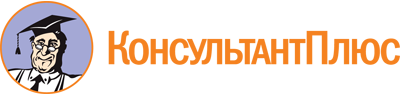 Постановление Правительства Иркутской области от 15.10.2021 N 758-пп
(ред. от 05.10.2023)
"Об обеспечении отдельных категорий обучающихся в Иркутской области питанием, одеждой, обувью, мягким и жестким инвентарем и признании утратившими силу отдельных постановлений Правительства Иркутской области"
(вместе с "Порядком обеспечения отдельных категорий обучающихся в Иркутской области бесплатным питанием", "Порядком и условиями предоставления ежемесячной компенсации расходов на питание родителям (законным представителям) отдельных категорий обучающихся в Иркутской области", "Порядком обеспечения обучающихся с ограниченными возможностями здоровья, проживающих в организациях, осуществляющих образовательную деятельность, одеждой, обувью, мягким и жестким инвентарем")Документ предоставлен КонсультантПлюс

www.consultant.ru

Дата сохранения: 11.01.2024
 Список изменяющих документов(в ред. Постановлений Правительства Иркутской областиот 28.04.2023 N 377-пп, от 30.06.2023 N 556-пп, от 05.10.2023 N 865-пп)Список изменяющих документов(в ред. Постановлений Правительства Иркутской областиот 28.04.2023 N 377-пп, от 05.10.2023 N 865-пп)КонсультантПлюс: примечание.Нумерация пунктов дана в соответствии с официальным текстом документа.КонсультантПлюс: примечание.Нумерация глав дана в соответствии с официальным текстом документа.КонсультантПлюс: примечание.Нумерация пунктов дана в соответствии с официальным текстом документа.Список изменяющих документов(в ред. Постановлений Правительства Иркутской областиот 28.04.2023 N 377-пп, от 05.10.2023 N 865-пп)КонсультантПлюс: примечание.Нумерация пунктов дана в соответствии с официальным текстом документа.КонсультантПлюс: примечание.Нумерация пунктов дана в соответствии с официальным текстом документа.Список изменяющих документов(в ред. Постановлений Правительства Иркутской областиот 30.06.2023 N 556-пп, от 05.10.2023 N 865-пп)N п/пНаименование продуктов питанияКоличественная величина в граммах (брутто) в день на одного обучающегосяКоличественная величина в граммах (брутто) в день на одного обучающегосяКоличественная величина в граммах (брутто) в день на одного обучающегосяКоличественная величина в граммах (брутто) в день на одного обучающегосяКоличественная величина в граммах (брутто) в день на одного обучающегосяКоличественная величина в граммах (брутто) в день на одного обучающегосяN п/пНаименование продуктов питанияпитание один раз в деньпитание один раз в деньдвухразовое питаниедвухразовое питаниепятиразовое питаниепятиразовое питаниеN п/пНаименование продуктов питания7 - 11 лет12 лет и старше7 - 11 лет12 лет и старше7 - 11 лет12 лет и старше1.Хлеб ржаной24364872801202.Хлеб пшеничный4560801001502003.Мука пшеничная4691215204.Крупы, бобовые1315202545505.Макаронные изделия4681215206.Картофель56561121121871877.Овощи (свежие, мороженые, консервированные) и зелень84961501502803208.Фрукты свежие60601201201851859.Сухофрукты46710152010.Соки плодоовощные, напитки витаминизированные, в т.ч. инстантные606010010020020011.Мясо 1-й категории20243540707812.Цыплята 1-й категории потрошеные (куры 1-й категории п/п)11162030355313.Рыба (филе)17233035587714.Молоко9010518020030035015.Кисломолочная пищевая продукция45549010815018016.Творог (5% - 9% м.д.ж.)15182025506017.Сыр3469101518.Сметана3355101019.Масло сливочное991111303520.Масло растительное45810151821.Яйцо, шт.0,50,50,50,51122.Сахар9101618303523.Кондитерские изделия3469101524.Чай0,30,60,61,21225.Дрожжи0,060,090,120,180,20,326.Крахмал0,91,21,82,43427.Соль пищевая поваренная йодированная0,91,51,8335N п/пНаименование одежды, обуви и мягкого и жесткого инвентаряЕд. измеренияКоличество на одного обучающегосяСрок носки, службы (лет)1.Пальто зимнее, шубаштук132.Пальто демисезонное, курткаштук133.Костюм шерстяной для школы для мальчикакомплект124.Костюм шерстяной для школы для девочкикомплект125.Костюм хлопчатобумажный для мальчикакомплект226.Платье хлопчатобумажное (юбка, блузка) для девочкиштук337.Рубашка верхняя хлопчатобумажная для мальчикаштук328.Свитер (джемпер) шерстянойштук129.Рейтузы для девочкиштук2210.Платок носовойштук4111.Ремень брючный для мальчика (подтяжки)штук1212.Головной убор летнийштук1213.Головной убор зимнийштук1214.Шарф полушерстянойштук1315.Перчатки (варежки)штук1316.Нательное бельекомплект1117.Бюстгальтерштук2318.Трико для девочкиштук2219.Трусы спортивныештук1120.Форма спортивная и кедыкомплект1221.Майка, футболкаштук2122.Чулки, носки, гольфы х/бпара3123.Чулки, носки, гольфы шерстяныепара1124.Ботинки (туфли)пара1125.Тапочки домашниепара1126.Валенки (утепленная обувь)пара1227.Сорочка ночная, пижамаштук1228.Колготкиштук2129.Простыняштук1230.Пододеяльникштук1231.Наволочка для подушки нижняяштук2332.Наволочка для подушки верхняяштук1533.Полотенце махровоештук1234.Одеяло шерстяное или ватноештук1635.Матрацштук1836.Покрывалоштук1637.Подушкаштук110